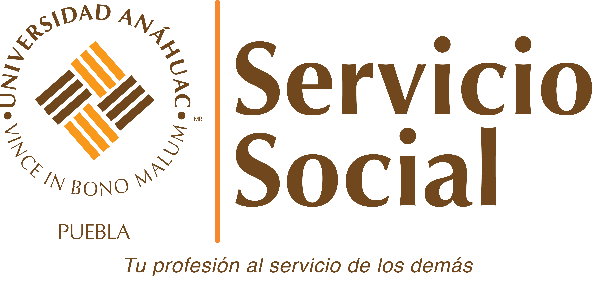 San Andrés Cholula, Puebla, a día de mes de 2023REPORTE DE PARTICIPACIÓN EN ACTIVIDAD ASUANombre del alumno:ID:Carrera:Nombre de la actividad: Fecha de la actividad:Descripción de la actividad realizada:        ____________________________                       ____________________________         Lic. Juan Pablo Aguilar Ponce     Coordinador de Compromiso Social 		         Nombre y Firma del Alumno